Probability and Impact MatrixByChris GoffForEmbry Riddle Aeronautical University4    Risk Analysis2.4.1   Qualitative Risk Analysis – Probability and Impact MatrixRisk probability assessment gauges the likelihood that a specific risk will occur. The likelihood occurrence is captured on the Y-axis of the Probability and Impact Matrix. It is scaled from 1-5. A score of 1 means the probability of occurrence is a not likely (≤10%) and a 5 means it is a near certainty (>90). The criteria for likelihood scoring methodology is described in Table 2.1.    Figure 2.1 - Risk Probability and Impact Matrix                                                                                     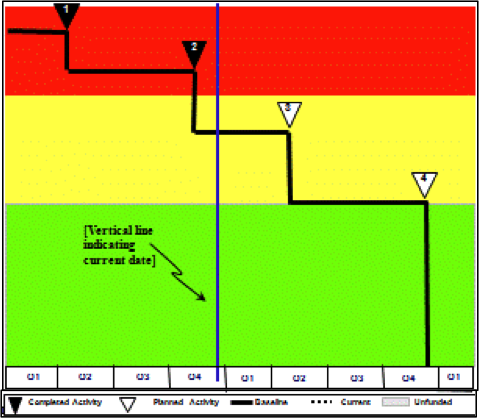 The risk impact assessment gauges the potential consequence on a project objective like schedule, cost, or performance. The consequence of occurrence is captured on the X-axis of the Probability and Impact Matrix. It is scaled from 1-5. A score of 1 means the consequence of occurrence is minimal and a score of 5 means the consequence of occurrence is severe. The criteria for consequence scoring methodology is described in Table 2.1.				       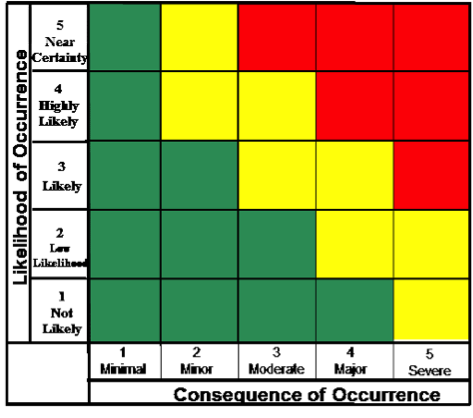 Risks that fall within the Red and Yellow quadrants will have be required to have a Risk Mitigation Plan. The Risk Mitigation Tool in Figure 2.2 describes the steps the project management team will take to reduce the risk’s likelihood and consequence. The graph traces the steps over time to visually depict the path from Red to Green.Table 2.1 – Risk Mitigation StepsTable 2.2- Risk Likelihood and Consequence CriteriaResourcesGray, Clifford F. & Larson, Erik W. (2014). Project management: The managerial process (Sixth Edition). New York, New York: McGraw-Hill EducationPMI. (2015). A Guide to the Project Management Body of Knowledge (PMBOK GUIDE) 5th Edition. Newtown Square, Pennsylvania. Project Management Institute, Inc.StepStep MitigationDate1Mitigation Step 11.1Sub-step Activity 1.12Mitigation Step 22.1Sub-step Activity 2.12.2Sub-step Activity 2.23Mitigation Step 3Cube ValueLikelihoodConsequenceConsequenceConsequenceCube ValueLikelihoodTechnical / PerformanceScheduleCost> 90%Project failure Specific schedule critical path key milestone/s would be late ≥ 6 months Increase in the Contract (Project) ETC by >10% >70% and ≤  90%Major Impact to Project BaselineSpecific schedule critical path activities ≥ 3 months but < 6 months late Increase in the Contract (Project) ETC by <10% >30% and ≤ 70%Moderate Impact to Project BaselineSpecific schedule critical path activities ≥ 1 month but < 3 months late Increase in the Contract (Program) ETC by <5% > 10% and  ≤ 30%Degraded performance or reliability margin Specific schedule critical path activities > 1 week late but < 1 monthIncrease in the Contract (Project) ETC by < 1%≤  10%Reduction in Performance Specific schedule critical path activities ≤ 1 week late Minimal or No Impacts